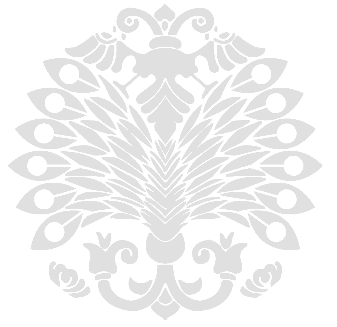 IntroductionParagraf paragraf paragraf paragraf paragraf paragraf paragraf paragraf paragraf paragraf paragraf paragraf paragraf paragraf paragraf paragraf paragraf paragraf paragraf paragraf paragraf paragraf paragraf paragraf paragraf paragraf paragraf paragraf paragraf paragraf paragraf paragraf paragraf paragraf paragraf paragraf paragraf paragraf (Hosseini et al., 2019; Özerol & Selçuk, 2021).Paragraf paragraf paragraf paragraf paragraf paragraf paragraf paragraf paragraf paragraf paragraf paragraf paragraf paragraf paragraf paragraf paragraf paragraf paragraf paragraf paragraf paragraf (URL-1).Paragraf paragraf paragraf paragraf paragraf paragraf paragraf paragraf paragraf paragraf paragraf paragraf paragraf paragraf paragraf paragraf paragraf paragraf paragraf paragraf paragraf paragraf. Paragraf paragraf paragraf paragraf paragraf paragraf paragraf paragraf. Paragraf paragraf paragraf paragraf paragraf paragraf paragraf paragraf paragraf paragraf paragraf paragraf paragraf paragraf paragraf “kelime kelime kelime betimleme yapmaktır” (Büyüköztürk ve ark., 2013, s. 177).Paragraf paragraf paragraf paragraf paragraf paragraf paragraf paragraf paragraf paragraf paragraf paragraf paragraf paragraf paragraf paragraf paragraf paragraf paragraf paragraf paragraf paragraf (URL-2).Paragraf paragraf paragraf paragraf paragraf paragraf paragraf paragraf paragraf paragraf paragraf paragraf paragraf paragraf paragraf paragraf paragraf paragraf paragraf paragraf paragraf paragraf (Bektaş Ekici ve ark., 2022).Paragraf paragraf paragraf paragraf paragraf paragraf paragraf paragraf paragraf paragraf paragraf paragraf paragraf paragraf paragraf paragraf paragraf paragraf paragraf paragraf paragraf paragraf (Bektaş Ekici et. al., 2022).Paragraf paragraf paragraf paragraf paragraf paragraf paragraf paragraf paragraf paragraf paragraf paragraf paragraf paragraf paragraf paragraf paragraf paragraf paragraf paragraf paragraf paragraf. Paragraf paragraf paragraf paragraf paragraf paragraf paragraf paragraf paragraf paragraf paragraf paragraf paragraf paragraf paragraf paragraf paragraf paragraf paragraf paragraf paragraf paragraf.MethodsParagraf paragraf paragraf paragraf paragraf paragraf paragraf paragraf paragraf paragraf paragraf paragraf paragraf paragraf paragraf paragraf paragraf paragraf paragraf paragraf paragraf paragraf paragraf paragraf paragraf paragraf paragraf paragraf paragraf paragraf paragraf (Figure 1).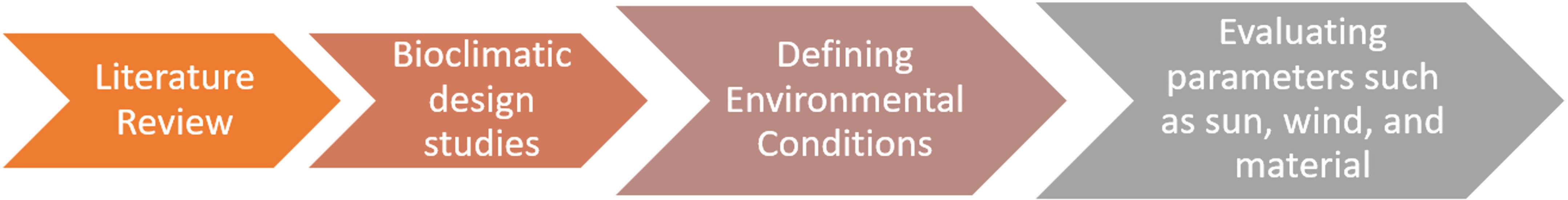 Figure 1.MethodŞekil 1.Araştırma Süreci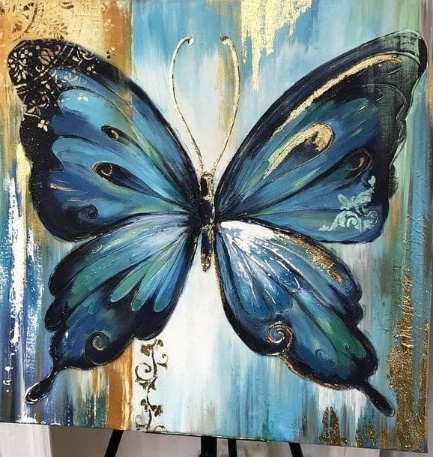 Figure 2.Related Literature as a TimelineParagraf paragraf paragraf paragraf paragraf paragraf paragraf paragraf paragraf paragraf paragraf paragraf paragraf paragraf paragraf paragraf paragraf paragraf paragraf paragraf paragraf paragraf.SubtitlesParagraf paragraf paragraf paragraf paragraf paragraf paragraf paragraf paragraf paragraf paragraf paragraf paragraf paragraf paragraf paragraf paragraf paragraf paragraf paragraf paragraf paragraf paragraf paragraf paragraf paragraf paragraf paragraf paragraf paragraf paragraf.Paragraf paragraf paragraf paragraf paragraf paragraf paragraf paragraf paragraf paragraf paragraf paragraf paragraf paragraf paragraf paragraf paragraf paragraf paragraf paragraf paragraf paragraf.ResultsBozdoğan (2002), paragraf paragraf paragraf paragraf paragraf paragraf paragraf paragraf paragraf paragraf paragraf paragraf paragraf paragraf paragraf paragraf paragraf paragraf paragraf paragraf paragraf paragraf paragraf paragraf paragraf paragraf paragraf paragraf paragraf paragraf paragraf paragraf paragraf paragraf paragraf paragraf paragraf paragraf paragraf paragraf paragraf paragraf paragraf paragraf.Paragraf paragraf paragraf paragraf paragraf paragraf paragraf paragraf paragraf paragraf paragraf paragraf paragraf paragraf paragraf paragraf paragraf paragraf paragraf paragraf paragraf paragraf paragraf paragraf paragraf paragraf paragraf paragraf paragraf paragraf paragraf paragraf paragraf paragraf paragraf paragraf paragraf paragraf paragraf paragraf paragraf paragraf paragraf paragraf paragraf.Paragraf paragraf paragraf paragraf paragraf paragraf paragraf paragraf paragraf paragraf paragraf paragraf paragraf paragraf paragraf paragraf paragraf paragraf paragraf paragraf paragraf paragraf.Paragraf paragraf paragraf paragraf paragraf paragraf paragraf paragraf paragraf paragraf paragraf paragraf paragraf paragraf paragraf paragraf paragraf paragraf paragraf paragraf paragraf paragraf.DiscussionParagraf paragraf paragraf paragraf paragraf paragraf paragraf paragraf paragraf paragraf paragraf paragraf paragraf paragraf paragraf paragraf paragraf paragraf paragraf paragraf paragraf paragraf paragraf paragraf paragraf paragraf paragraf paragraf paragraf paragraf paragraf paragraf paragraf paragraf paragraf paragraf paragraf paragraf.Paragraf paragraf paragraf paragraf paragraf paragraf paragraf paragraf paragraf paragraf paragraf paragraf paragraf paragraf paragraf paragraf paragraf paragraf paragraf. paragraf paragraf paragraf paragraf paragraf paragraf paragraf paragraf paragraf paragraf paragraf paragraf paragraf paragraf.SubtitlesParagraf paragraf paragraf paragraf paragraf paragraf paragraf paragraf paragraf paragraf paragraf paragraf paragraf paragraf paragraf paragraf paragraf paragraf paragraf paragraf paragraf paragraf paragraf paragraf paragraf paragraf paragraf paragraf (Tablo 1).Bozdoğan (2002), paragraf paragraf paragraf paragraf paragraf paragraf paragraf paragraf paragraf paragraf paragraf paragraf paragraf paragraf paragraf paragraf paragraf paragraf paragraf paragraf paragraf.Paragraf paragraf paragraf paragraf paragraf paragraf paragraf paragraf paragraf paragraf paragraf paragraf paragraf paragraf paragraf paragraf paragraf paragraf “kelime kelime kelime betimleme yapmaktır” (Büyüköztürk ve ark., 2013, s. 177).SubtitlesParagraf paragraf paragraf paragraf paragraf paragraf paragraf paragraf paragraf paragraf paragraf paragraf paragraf paragraf paragraf paragraf paragraf paragraf paragraf paragraf paragraf paragraf paragraf paragraf paragraf paragraf paragraf paragraf paragraf paragraf paragraf (Hosseini et al., 2019; Özerol & Selçuk, 2021).Paragraf paragraf paragraf paragraf paragraf paragraf paragraf paragraf paragraf paragraf paragraf paragraf paragraf paragraf paragraf paragraf paragraf paragraf paragraf paragraf paragraf paragraf. Paragraf paragraf paragraf paragraf paragraf paragraf paragraf paragraf paragraf paragraf paragraf paragraf paragraf paragraf paragraf paragraf paragraf paragraf paragraf paragraf paragraf paragraf.Paragraf paragraf paragraf paragraf paragraf paragraf paragraf paragraf paragraf paragraf paragraf paragraf paragraf paragraf paragraf paragraf paragraf paragraf paragraf paragraf paragraf paragraf. Paragraf paragraf paragraf paragraf paragraf paragraf paragraf paragraf paragraf paragraf paragraf paragraf paragraf paragraf paragraf paragraf paragraf paragraf paragraf paragraf paragraf paragraf.Conclusion and RecommendationsParagraf paragraf paragraf paragraf paragraf paragraf paragraf paragraf paragraf paragraf paragraf paragraf paragraf paragraf paragraf paragraf paragraf paragraf paragraf paragraf paragraf paragraf paragraf paragraf paragraf paragraf paragraf paragraf paragraf paragraf paragraf.Paragraf paragraf paragraf paragraf paragraf paragraf paragraf paragraf paragraf paragraf paragraf paragraf paragraf paragraf paragraf paragraf paragraf paragraf paragraf paragraf paragraf paragraf.ReferencesBozdoğan, S. (2002). Modernizm ve Ulusun İnşası, çeviren: Tuncay Birkan. Metis Yayınları.Büyüköztürk, Ş., Çakmak, E., Akgün, Ö. E., Karadeniz, Ş., & Demirel, F. (2013). Bilimsel araştırma yöntemleri. Pegem Akademi.Bektaş Ekici, B., Orhan, G., & Yüksel, E. N. (2022). Investigation of the effect of window and shading elements on building energy needs. PLANARCH - Design and Planning Research, 6(2), 40-46. [CrossRef]Eiben, A. E., & Smith, J. E. (2015). What is an evolutionary algorithm? In Introduction to evolutionary computing (pp. 25–48). Springer. [CrossRef]Hasol, D. (2005). Ansiklopedik mimarlık sözlüğü, Yapı Endüstri Merkezi Yayınları.Hosseini, S. M., Mohammadi, M., & Guerra-Santin, O. (2019). Interactive kinetic facade: Improving visual comfort based on dynamic daylight and occupant's positions by 2D and 3D shape changes. Building and Environment, 165, 106396. [CrossRef]Noble, D., & Kensek, K. (1998). Computer generated solar envelopes in architecture. Journal of Architecture, 3(2), 117–127. [CrossRef]URL-1. Ladybug Tools, retrieved from https://www.ladybug.tools/ (last access: 03.02.2023)URL-2. EnergyPlus Weather File (EPW) Format, retrieved from https://designbuilder.co.uk/cahelp/Content/EnergyPlusWeatherFileFormat.htm (last access: 03.02.2023)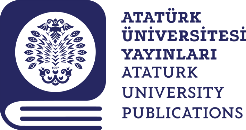 Yazar Ad SOYAD1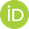 Kurum, Şehir, ÜlkeKurum, Şehir, ÜlkeYazar Ad SOYAD 2Kurum, Şehir, ÜlkeKurum, Şehir, ÜlkeYazar Ad SOYAD 3Kurum, Şehir, ÜlkeKurum, Şehir, ÜlkeAçıklama (This research was produced from the master's thesis conducted by the first author, under the supervision of the second author, at Atatürk University, Institute of Science and Technology, Department of Restoration and Conservation.)Açıklama (This research was produced from the master's thesis conducted by the first author, under the supervision of the second author, at Atatürk University, Institute of Science and Technology, Department of Restoration and Conservation.)Geliş Tarihi/ Received Kabul Tarihi/ AcceptedYayın Tarihi/ Publication Date 01.01.202401.01.202401.01.2024Sorumlu Yazar/Corresponding author:Abc DEFSorumlu Yazar/Corresponding author:Abc DEFE-mail: abc.def@ass.edu.trE-mail: abc.def@ass.edu.trCite this article: Koç, K., & Şahin, O. (2024). Makale başlığı.     PLANARCH - Design and Planning Research, 8(1), XX-XX.Cite this article: Koç, K., & Şahin, O. (2024). Makale başlığı.     PLANARCH - Design and Planning Research, 8(1), XX-XX.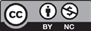 Content of this journal is licensed under a Creative Commons Attribution-Noncommercial 4.0 International License.Content of this journal is licensed under a Creative Commons Attribution-Noncommercial 4.0 International License.Araştırma Makalesi Research Article                               DOI: ENG Title TR Başlık ABSTRACTAn English abstract not exceeding 250 words should be written in this field. A English abstract not exceeding 250 words should be written in this field. A English abstract not exceeding 250 words should be written in this field. A English abstract not exceeding 250 words should be written in this field. A English abstract not exceeding 250 words should be written in this field. A English abstract not exceeding 250 words should be written in this field. A English abstract not exceeding 250 words should be written in this field. A English abstract not exceeding 250 words should be written in this field. A English abstract not exceeding 250 words should be written in this field. A English abstract not exceeding 250 words should be written in this field. A English abstract not exceeding 250 words should be written in this field. A English abstract not exceeding 250 words should be written in this field. A English abstract not exceeding 250 words should be written in this field. A English abstract not exceeding 250 words should be written in this field. A English abstract not exceeding 250 words should be written in this field. A English abstract not exceeding 250 words should be written in this field. A English abstract not exceeding 250 words should be written in this field. A English abstract not exceeding 250 words should be written in this field. A English abstract not exceeding 250 words should be written in this field. A English abstract not exceeding 250 words should be written in this field. A English abstract not exceeding 250 words should be written in this field. A English abstract not exceeding 250 words should be written in this field. A English abstract not exceeding 250 words should be written in this field. A English abstract not exceeding 250 words should be written in this field. Keywords: Keyword, keyword, keyword, keyword, keyword.ÖZ250 kelimeyi geçmeyen Türkçe özet bu alana yazılmalıdır. 250 kelimeyi geçmeyen Türkçe özet bu alana yazılmalıdır.250 kelimeyi geçmeyen Türkçe özet bu alana yazılmalıdır. 250 kelimeyi geçmeyen Türkçe özet bu alana yazılmalıdır. 250 kelimeyi geçmeyen Türkçe özet bu alana yazılmalıdır. 250 kelimeyi geçmeyen Türkçe özet bu alana yazılmalıdır. 250 kelimeyi geçmeyen Türkçe özet bu alana yazılmalıdır. 250 kelimeyi geçmeyen Türkçe özet bu alana yazılmalıdır. 250 kelimeyi geçmeyen Türkçe özet bu alana yazılmalıdır. 250 kelimeyi geçmeyen Türkçe özet bu alana yazılmalıdır.250 kelimeyi geçmeyen Türkçe özet bu alana yazılmalıdır. 250 kelimeyi geçmeyen Türkçe özet bu alana yazılmalıdır. 250 kelimeyi geçmeyen Türkçe özet bu alana yazılmalıdır. 250 kelimeyi geçmeyen Türkçe özet bu alana yazılmalıdır. 250 kelimeyi geçmeyen Türkçe özet bu alana yazılmalıdır. 250 kelimeyi geçmeyen Türkçe özet bu alana yazılmalıdır. 250 kelimeyi geçmeyen Türkçe özet bu alana yazılmalıdır. 250 kelimeyi geçmeyen Türkçe özet bu alana yazılmalıdır.250 kelimeyi geçmeyen Türkçe özet bu alana yazılmalıdır. 250 kelimeyi geçmeyen Türkçe özet bu alana yazılmalıdır. 250 kelimeyi geçmeyen Türkçe özet bu alana yazılmalıdır. 250 kelimeyi geçmeyen Türkçe özet bu alana yazılmalıdır. 250 kelimeyi geçmeyen Türkçe özet bu alana yazılmalıdır. 250 kelimeyi geçmeyen Türkçe özet bu alana yazılmalıdır. 250 kelimeyi geçmeyen Türkçe özet bu alana yazılmalıdır. 250 kelimeyi geçmeyen Türkçe özet bu alana yazılmalıdır. 250 kelimeyi geçmeyen Türkçe özet bu alana yazılmalıdır. 250 kelimeyi geçmeyen Türkçe özet bu alana yazılmalıdır. 250 kelimeyi geçmeyen Türkçe özet bu alana yazılmalıdır. 250 kelimeyi geçmeyen Türkçe özet bu alana yazılmalıdır. 250 kelimeyi geçmeyen Türkçe özet bu alana yazılmalıdır. 250 kelimeyi geçmeyen Türkçe özet bu alana yazılmalıdır.Anahtar Kelimeler: Kelime, kelime, kelime, kelime, kelime.Tablo 1.Enstitülerin Dönemlere Göre DağılımıTablo 1.Enstitülerin Dönemlere Göre DağılımıTablo 1.Enstitülerin Dönemlere Göre DağılımıTablo 1.Enstitülerin Dönemlere Göre DağılımıTablo 1.Enstitülerin Dönemlere Göre DağılımıTablo 1.Enstitülerin Dönemlere Göre DağılımıTablo 1.Enstitülerin Dönemlere Göre DağılımıTablo 1.Enstitülerin Dönemlere Göre DağılımıTablo 1.Enstitülerin Dönemlere Göre DağılımıTablo 1.Enstitülerin Dönemlere Göre DağılımıTablo 1.Enstitülerin Dönemlere Göre DağılımıTablo 1.Enstitülerin Dönemlere Göre DağılımıTablo 1.Enstitülerin Dönemlere Göre Dağılımı2000–20042000–20042005–20092005–20092010–20142010–20142015–20192015–20192020–20232020–2023TOPLAMTOPLAMS%S%S%S%S%S%Fen Bilimleri6%85,74%66,79%81,818%78,36%40,053%69,7Sosyal Bilimler1%14,32%33,30%0,02%8,70%0,08%10,6Güzel Sanatlar0%0,00%0,00%0,02%8,71%6,74%5,3Lisansüstü Eğitim0%0,00%0,00%0,00%0,07%46,67%9,2Mühendislik ve Fen Bilimleri0%0,00%0,02%18,21%4,30%0,03%3,9Göç0%0,00%0,00%0,00%0,01%6,71%1,3TOPLAM7100610011100231001510076100Hakem Değerlendirmesi: Dış bağımsız.Yazar Katkıları: Fikir - A.B.; Tasarım – C.D.; Denetleme – A.B., C.D.; Kaynaklar – A.B.; Veri Toplanması ve/veya İşlemesi-*; Analiz ve/ veya Yorum-*; Literatür Taraması-*; Yazıyı Yazan-*; Eleştirel İnceleme-*Etik Kurul Onay Belgesi: Yazarlar, etik kurul onay belgesine gerek olmadığını beyan etmiştir. (Belgeyi veren Kurum, tarih)Çıkar Çatışması: Yazarlar, çıkar çatışması olmadığını beyan etmiştir.Finansal Destek: Yazarlar, bu çalışma için finansal destek almadığını beyan etmiştir. (Destekleyen Kurum, proje no, tarih)Peer-review: Externally peer-reviewed.Author Contributions: Concept -*; Design-*; Supervision-*; Resources-*; Data Collection and/or Processing-*; Analysis and/or Interpretation-*; Literature Search-*; Writing Manuscript-*; Critical Review-*; Other-*Ethics Committee Approval Certificate: The authors declared that an ethics committee approval certificate is not required. (Institution issuing the document, date)Conflict of Interest: The authors have no conflicts of interest to declare.Financial Disclosure: The authors declared that this study has received no financial support. (Supporting Institution, project number, date)